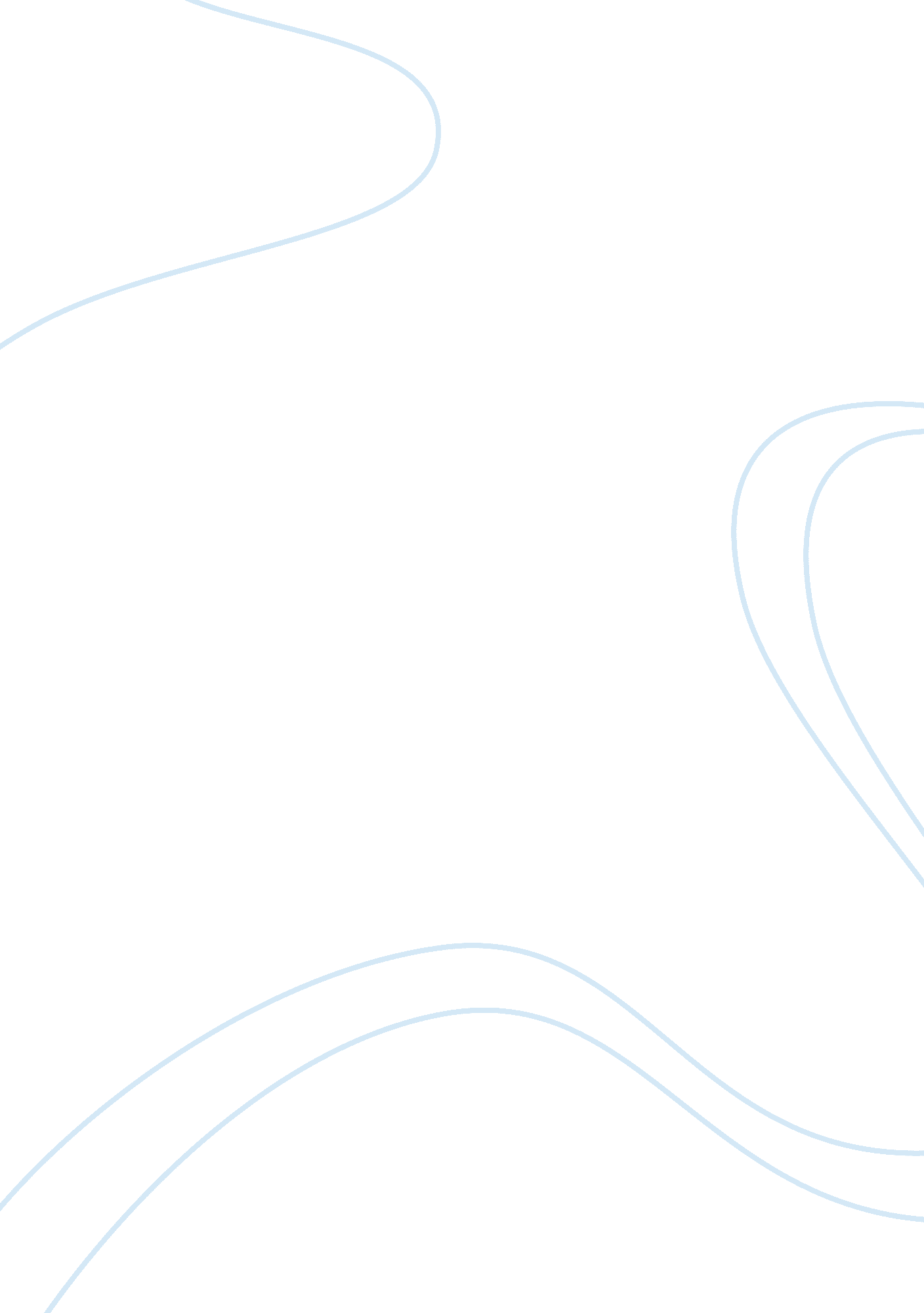 The zero defect modelBusiness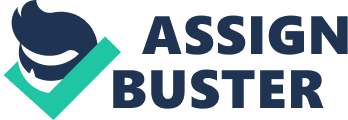 OPERATION STRATEGY s Co= (nc+nr)n 2. Managers should rely on quantitative techniques when it comes to decision making compared to qualitative approaches. This is because quantitative skills will always result in more accurate decisions compared to qualitative decisions 
3. The optimum order quantity will increase and become larger. 
4. 1T, Ns 
5. After 4 weeks 
6. Producing and shipping at large scale has the advantage of enjoying economies of scale hence the overall cost of production is lower. However, the disadvantage is in case there is a shift in demand of the goods the company is likely to face losses. 
7. 80/100×7500= 6, 000 prisoners 
8. Lean manufacturing is a technique that aims ate reducing time wastage in any organization. It is applicable both in service and manufacturing sectors. Henry Ford was one of the first founders of this idea no wonder he was named after the Ford automobile industry. Ford discovered the continuous flow in manufacturing. His T model of automobile production ensured that his production standards were so tight such that each stage of the process of production could fit with the next stage perfectly and this resulted into little or no waste. The other manufacturing company that adopted Henry Ford’s hypothesis is the Toyota Company which is one of the giants in the automobile field to date. The company uses just in time model which uses the pull model that ensures that the company is only purchasing, producing and distributing their products only when needed. In the service industry, lean manufacturing focuses on the customer values and focus. Lean manufacturing relates to inventory, customers and production when it comes to processing of data knowledge and any service. These include customer care services as well as finding out what the customer needs and producing it only if the customer wants it. The zero defect model can also be applied in the service industry which requires that the right service is delivered at the right time without any defect. 
9. Scheduling for repetitive jobs ensures tradeoffs and efficient utilization of staff and other facilities. Both scheduling for job shops and repetitive scheduling enjoys the advantage of efficiency. However repetitive scheduling is more consistent and may result in high profits compared to job shops which are more specific. 